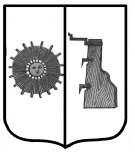 Новгородская область Боровичский районАДМИНИСТРАЦИЯ КОНЧАНСКО-СУВОРОВСКОГОСЕЛЬСКОГО ПОСЕЛЕНИЯР А С П  О Р Я Ж Е Н И Е  28.02.2022  № 9-ргс.Кончанско-СуворовскоеОб утверждении отчёта об использовании средств дорожного фонда Кончанско-Суворовского сельского поселения за 2021 годВ соответствии с Порядком формирования и использования бюджетных ассигнований дорожного фонда Кончанско-Суворовского сельского поселения, утвержденным решением Совета депутатов сельского поселения от 12.11.2013 № 161:1. Утвердить прилагаемый отчёт об использовании средств дорожного фонда Кончанско-Суворовского сельского поселения за 2021 год. 2. Направить отчёт об использовании средств дорожного фонда Кончанско-Суворовского сельского поселения за 2021 год  в Совет депутатов Кончанско-Суворовского сельского поселения и Контрольно-счетную  палату Боровичского муниципального района.Глава сельского поселения                                                    Т.М. ВоробьеваПриложение к распоряжению Администрациисельского поселенияот 28.02.2022 № 9-ргОтчёт об использовании средств дорожного фонда за 2021 год№п/пНаименование работОбъёмы, м2/кмСуммаПримечание1Зимнее содержание дорог (расчистка)399 626,802Зимнее содержание дорог (обработка противогололёдными материалами)42 000,003Проверка смет21 420,004Изготовление и установка дорожных знаков44 500,006ремонт участков автомобильной дороги в д.Любони участок 1: от дома №18 до дома №23; участок2: от дома №3 до дома № 5; участок 3: от дома №31 до дома №33; участок 4: от дома №29 до дома №301650 м2/0,550 км403 501,397ремонт участков автомобильной дороги в д.Жуково                                участок 1: от дома №5 до дома №9; участок 2: от дома №32 до границы населённого пункта;972,5 м2/0,305 км346 570,618ремонт участков автомобильной дороги в д.Горлово                                  участок 1: от границы населённого пункта до дома №8; участок 2: от дома №7 до дома№151710 м2/0,570 км517 127,069ремонт участка автомобильной дороги  п.Удино ул.Боровая                          участок 1: от пересечения с ул.Центральная до пересечения с ул.Школьная; участок 2: от пересечения с ул.Школьная до дома №1 участок 3: пер Гаражный д.5 до пересечения ул.Боровая885 м2/0,295 км383 364,3010ремонт участка автомобильной дороги  п.Удино ул.Молодёжная                              участок 1: от пересечения с ул.Центральная до дома №5; участок 2: от дома №5 до границы населённого пункта900 м2/0,300 км246 902,98ВСЕГО:2 405 013,14